Cyrchfannau GwledigMae llawer o ardaloedd cefn gwlad yn cael rhai ymweliadau gan dwristiaid. Fodd bynnag, ledled y Deyrnas Unedig, mae nifer o ardaloedd cefn gwlad sy’n denu llawer iawn o dwristiaid, a hynny’n bennaf oherwydd y golygfeydd gwych a’r amrywiaeth o atyniadau naturiol fel llynnoedd, afonydd, mynyddoedd a bryniau sydd yn yr ardaloedd hyn.           Yn aml iawn, mae ardaloedd cefn gwlad yn cynnwys trefi a phentrefi deniadol yn ogystal â golygfeydd prydferth. Mewn ardaloedd poblogaidd, mae’r rhain yn darparu llety fel gwersylloedd, gwestyau bychain a sefydliadau gwely a brecwast. Yn aml, darperir bwytai a chaffis hefyd i’r ymwelwyr hynny sy’n teithio o gwmpas yr ardal. Gall tirwedd ffermio caeau, cnydau ac anifeiliaid hefyd gyfrannu at apêl rhai ardaloedd.                               Mae’r rhan fwyaf o ardaloedd cefn gwlad a nodir yn gyrchfannau twristiaeth yn cynnig amryw weithgareddau i’w hymwelwyr. Ymhlith y gweithgareddau hyn mae mynydda, dringo creigiau, ogofa ac abseilio. Mae gweithgareddau dŵr fel hwylio ar lynnoedd a chanŵio neu rafftio ar afonydd hefyd yn gyffredin. Gweithgareddau poblogaidd eraill yw beicio a cherdded.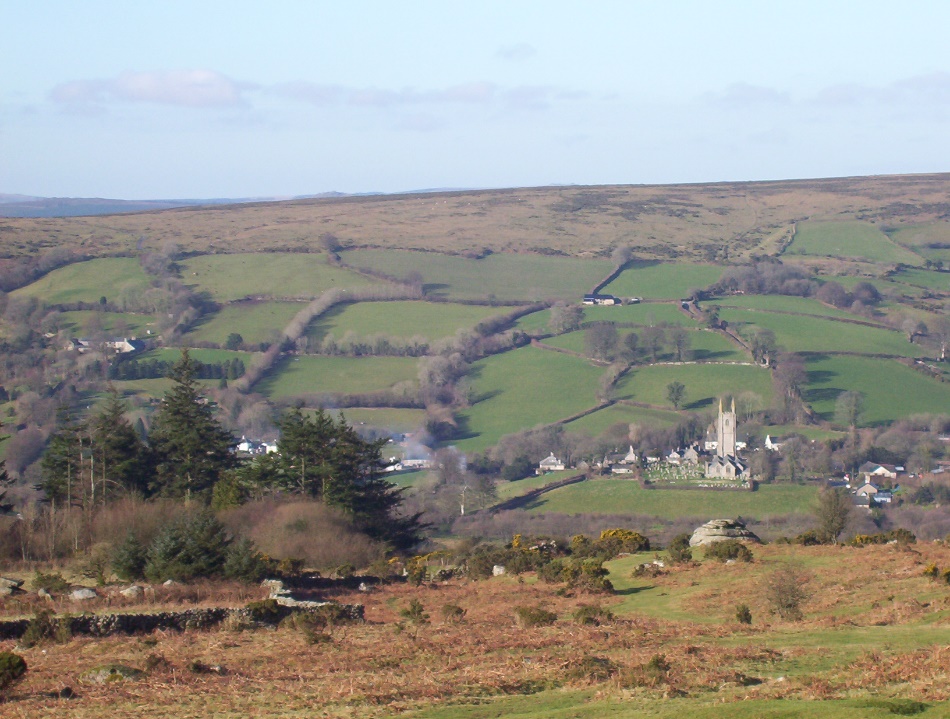 Ychwanegir at apêl Dartmoor, fel llawer o Barciau Cenedlaethol, gan y dirwedd ffermio a’r pentrefi prydferth. Mae llawer o bobl yn mwynhau ymweld ag ardaloedd cefn gwlad mewn car ac, ar y cyfan, bydd llawer o’r ymwelwyr hyn yn dewis peidio â chrwydro’n bell o’u cerbydau. Mae angen ar yr ymwelwyr hyn ardaloedd parcio ceir a safleoedd picnic yn agos i’r ffyrdd. Cyfeirir yn aml at y math hwn o weithgaredd twristiaid fel ‘golygfa, paned a thŷ bach’!Ardaloedd o gefn gwlad yw pob Parc Cenedlaethol yn y Deyrnas Unedig, a chyrchfannau poblogaidd i dwristiaid.Rhaid i bob Parc Cenedlaethol gydbwyso’r angen i ddiogelu a gwarchod yr amgylchedd naturiol a golygfeydd yr ardal ag anghenion twristiaid sydd am werthfawrogi a mwynhau tirwedd a nodweddion arbennig y parciau. Yn aml iawn, mae’r cymunedau sy’n byw yn y parciau yn dibynnu’n helaeth ar yr incwm o dwristiaeth, ac felly rhaid hefyd ystyried anghenion y bobl leol.                  Ar wahân i Barciau Cenedlaethol, mae ardaloedd cefn gwlad eraill sydd wedi’u gwarchod mewn rhyw fodd, hefyd yn gyrchfannau poblogaidd i dwristiaid. Yn y Deyrnas Unedig, mae Ardaloedd o Harddwch Naturiol Eithriadol (AHNE) yn ardaloedd tebyg i Barciau Cenedlaethol ac maent yn cynnwys tirweddau arbennig, er enghraifft Penrhyn Gŵyr yn ne Cymru.                         GweithgareddSawl Parc Cenedlaethol allwch chi ei nodi o’r anagramau isod?    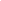 AnagramParc CenedlaetholAdm rotorLloeddynn’r OrbDirorfar EnpofrMoo rexDdynuewg ddelgog ddwys gofreIryreTesrof wen Uabann cheiniog bryDdoennyll kolfron Yadalra keap 